ردیفمتن سوالات (لطفاً بر روی همین برگه پاسخ دهید.) بارم1جاهای خالی را با کلمات مناسب پر کنید.الف)ویژگی .................. و ................. نظریه‌های فیزیکی، نقطه قوت دانش فیزیک است و نقش مهمی در فرآیند پیشرفت دانش و تکامل شناخت ما از جهان پیرامون داشته است.ب) اختلاف فشار هوای مخزن با فشار هوای بیرون را ................ می‌نامیم. ج)اگر نيروي دگرچسبی بین مولکول‌های مایع و جامد .............. از نيروي هم‌چسبی بین مولكولهاي مايع باشد، مايع به سطح جسم نمي‌چسبد، و در واقع سطح جسم جامد .............. مي‌ماند.د)در حالت گازی برخورد متوالی مولکول‌ها به یکدیگر و به دیواره ظرف را .............. می‌نامند.5/12مفاهیم زیر را تعریف کنید.الف) چگالی  ب) مدل سازی    ج) اصل هم فشارید)کشش سطحی      ه) جامد آموروف            و) نیروی هم‌چسبی33از کلمات داخل پرانتز گزینه صحیح را انتخاب کنید.الف) پاسکال یکای (نیرو – فشار) در دستگاه  است. ب)برای مایعی که در لوله مویین بالا می‌رود، نیروی هم چسبی از دگر چسبی (بیشتر-کمتر) است.ج)دما کمیت (اصلی – فرعی) است.د)هر قدر قطر لولۀ مویین کمتر باشد، ارتفاع ستون آب در آن ( بیشتر- کمتر) است. 14تبدیل یکاهای زیر به روش زنجیره‌ای انجام دهید، سپس جواب را به صورت نمادگذاری علمی بنویسید.الف)در مدت  دقیقه،  از طول یک شاخه عود می‌سوزد. آهنگ سوختن عود بر حسب میکرون بر ثانیه کدام است؟ ب) در یک انبار 5 خروار گندم ذخیره شده است. اگر یک خروار معادل 400 چارک و یک چارک معادل 10 سیر و هر سیر معادل 16 مثقال و یک مثقال معادل  باشد، جرم گندم موجود بر حسب کیلوگرم چقدر است؟115کدام جمله صحیح و کدام جمله غلط است.الف)هر گاه از سطح تراز دریا بالاتر رویم، چگالی هوا کمتر و فشار هوا بیشتر می‌شود. ب)در یک دستگاه مدرج، خطای اندازه‌گیری (برابر – نصف) دقت اندازه‌گیری است.ج)شستن ظروف با آب گرم راحتر از آب سرد است، زیرا نیروی هم‌چسبی آب گرم زیاد است.75/06در شکل مقابل، اندازه‌ی جسم را با در نظر گرفتن خطا و رقم حدسی گزارش کنید. رقم حدسی چند است؟  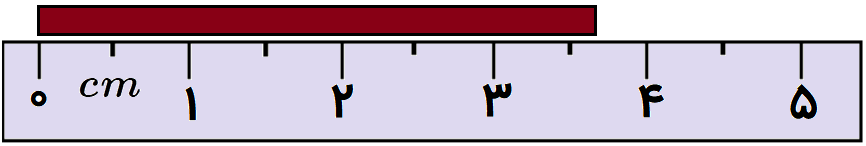 17الف) در مدل‌سازی شلیک غیر افقی یک گلوله توسط اسحله، از لحظه‌ای که گلوله از لوله اسلحه خارج می‌شود تا لحظه رسیدن به زمین، به ترتیب با صرفنظر از ................ و در نظر گرفتن ............. ، می‌توان به یک مدل آرمانی نزدیک شد.1)وزن گلوله – چرخش گلوله                          2)جاذبه زمین – مقاومت هوا 3)مقاومت هوا – وزن گلوله                          4)وزش باد – تغییرات وزن گلوله با تغییرات ارتفاع ب)کدام کمیت‌ها، همگی از کمیت‌های اصلی هستند؟   1)دما، نیرو، فشار                                               2)فشار، زمان، سرعت 3)جریان الکتریکی، جرم، نیرو                             4)دما، جریان الکتریکی، جرم 18می‌‌خواهیم از فلزی به چگالی  کره توپُری به شعاع  بسازیم. جرم این کره چند کیلوگرم می‌‌شود؟19توضیح دهید؛ الف) چرا مایعات تراکم ناپذیرند؟ب) چرا قطره‌هایی که آزادانه سقوط می‌کنند، تقریباً کروی‌اند؟پ) چرا آب در لوله مویین، بالاتر از سطح ظرف خود قرار می‌گیرد؟5/110شکل روبرو، خروج قطره‌های روغن با دمای متفاوت را از دهانه قطره‌چکان نشان می‌دهد. الف)توضیح دهید در کدام شکل دمای قطره‌های روغن کمتر است؟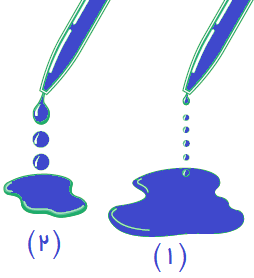 ب)افزایش دما چه تـأثیری بر نیروی هم چسبی مولکولهای یک مایع می‌گذارد؟ ج)آزمایشی طراحی کنید، که بتوان چگالی آب را تعیین کرد.1111در دو ظرف استوانه‌اي، دو مايع به جرمهاي يكسان ريخته‌ايم به طوري كه است و مساحت قاعده ظروف مي‌باشد. در اين صورت نيرو و فشار وارد از طرف مايع بر كف ظرف (2) چند برابر ظرف (1) است؟ 25/112در شکل زیر، سه مایع مخلوط نشدنی با چگالی‌های مشخص، قرار دارد و ارتفاع هر لایه از مایع‌ها  است. اگر  و  باشد، اختلاف فشار بین دو نقطه و چند پاسکال است؟ 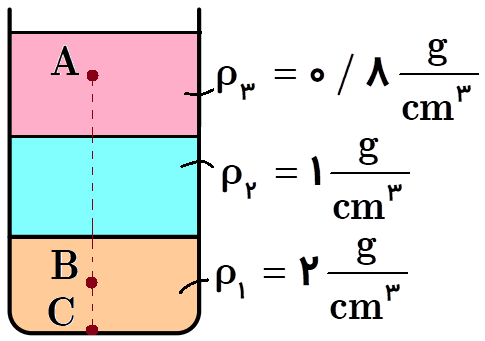 5/113در شکل زیر، ارتفاع مایع با چگالی در داخل لوله‌یشکل چند سانتی‌متر است؟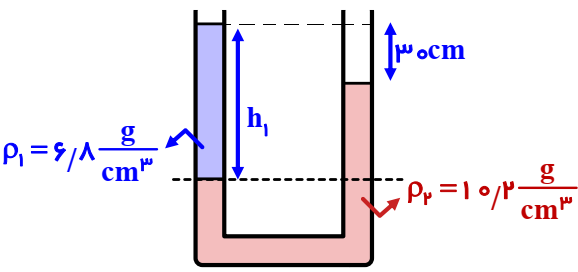 114درون لوله شکلی که به یک مخزن محتوی گاز متصل شده است، جیوه با چگالی و مایعی با چگالی  وجود دارد. اگر فشار هوای بیرون لوله شکل، باشد، چگالی مایع را تعیین کنید. 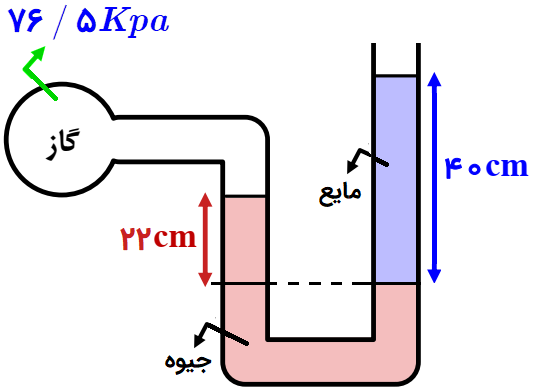 5/1طراح سوالات: امینی نسب                         موفق و سربلند باشید.                                    جمع بارم20